2021年高三联合模拟考试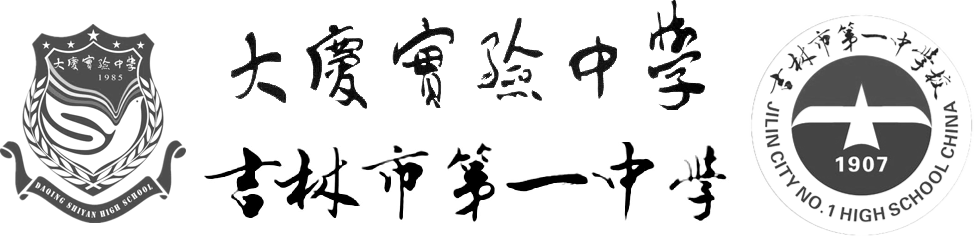 数    学（文科）第Ⅰ卷（选择题，共 60 分）一、选择题：本题共 12 个小题，每题 5 分，共计 60 分1．若集合，集合，则 A．        B．        C．        D． 2．若，，则复数的模是A．           B．               C．            D．3．中国古代数学著作《算法统宗》中有这样一个问题：“九百九十六斤绵，赠分八子作盘缠，次第每人多十七，要将第八数来言，务要分明依次弟，孝和休惹外人传．”其意思为：“棉花，分别赠送给个子女作旅费，从第一个开始，以后每人依次多，使孝顺子女的美德外传，试求各人应分得多少斤．”则第3个子女分得棉花A．　　　　B．            C．         D．4．抛物线的准线方程是A．       B．            C．         D．5. 函数的图象过定点，且角的终边过点，则的值为A.         B.           C.         D. 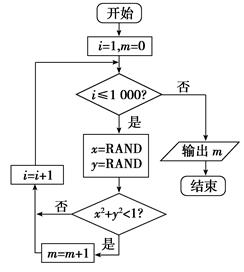 6. 我们可以用随机数法估计的值，如图所示的程序框图表示其基本步骤(函数RAND是产生随机数的函数，它能随机产生内的任何一个实数)．若输出的结果为，则由此可估计的近似值为A． 					  B．         C．  				   D．7．设，则“”是“直线与直线平行”的A．充分不必要条件     B．必要不充分条件    C．充要条件    D．既不充分也不必要条件8. 曲线在点处的切线截圆所得的弦长为A．　　　　　　　　B．            C．           D. 9．已知是定义在上的偶函数，其图象关于点对称．以下关于的结论：①是周期函数；         ②满足；③在上单调递减；  ④是满足条件的一个函数．其中所有正确的结论是A．①②③④           B． ②③④         C．①②④      D．①④10．将函数的图象向右平移个单位长度后得到函数的图象.则下列关于函数的结论正确的是A．最大值为1，图象关于直线对称   B．为奇函数，在上单调递增C．为偶函数，在上单调递增    D．周期为，图象关于点对称 11．已知三棱锥的四个顶点都在球的表面上，，，且，，则球的表面积为A．             B．            C．	        D．12．已知函数，若函数在上有3个零点，则实数的取值范围为A．	B．	C．	D．第Ⅱ卷（非选择题，共 90 分） 二、填空题：本题共 4 个小题，每题 5 分，共计 20 分.把答案填在答题卡相应位置13．向量，，若，则实数的值为________．14. 在正方体中，为线段的中点，则异面直线与所成角的大小为________．         15．设分别是双曲线的左、右焦点，若双曲线上存在一点A，使,且，则双曲线的离心率为________．16. 已知中，角对应的边分别为，且，，则的最大值为________．三、解答题：本大题共6小题，满分70分．解答须写出文字说明、证明过程和演算步骤17. （本小题满分12分）已知数列是递增的等差数列，满足，的等比中项．(1)求数列的通项公式；(2)设，求数列的前n项和.18．（本小题满分12分）某地区在“精准扶贫”工作中切实贯彻习近平总书记提出的“因地制宜”的指导思想，扶贫工作小组经过多方调研，综合该地区的气候、地质、地理位置等特点，决定向当地农户推行某类景观树苗种植.工作小组根据市场前景重点考察了A，B两种景观树苗，为对比两种树苗的成活率，工作小组进行了引种试验，分别引种树苗A，B各50株，试验发现有80%的树苗成活，未成活的树苗A，B株数之比为1：3.（1）完成2×2列联表，并据此判断是否有99%的把握认为树苗A，B的成活率有差异？（2）已知A树苗经引种成活后再经过1年的生长即可作为景观树A在市场上出售，但每株售价y（单位：百元）受其树干的直径x（单位：cm）影响，扶贫工作小组对一批已出售的景观树A的相关数据进行统计，得到结果如下表：根据上述数据，判断是否可用线性回归模型拟合y与x的关系？并用相关系数r加以说明.（一般认为，为高度线性相关）参考公式及数据：相关系数.1419.（本小题满分12分）已知在等腰梯形(如图①)中，∥，，，是的中点，将沿折起，构成四棱锥 (如图②)．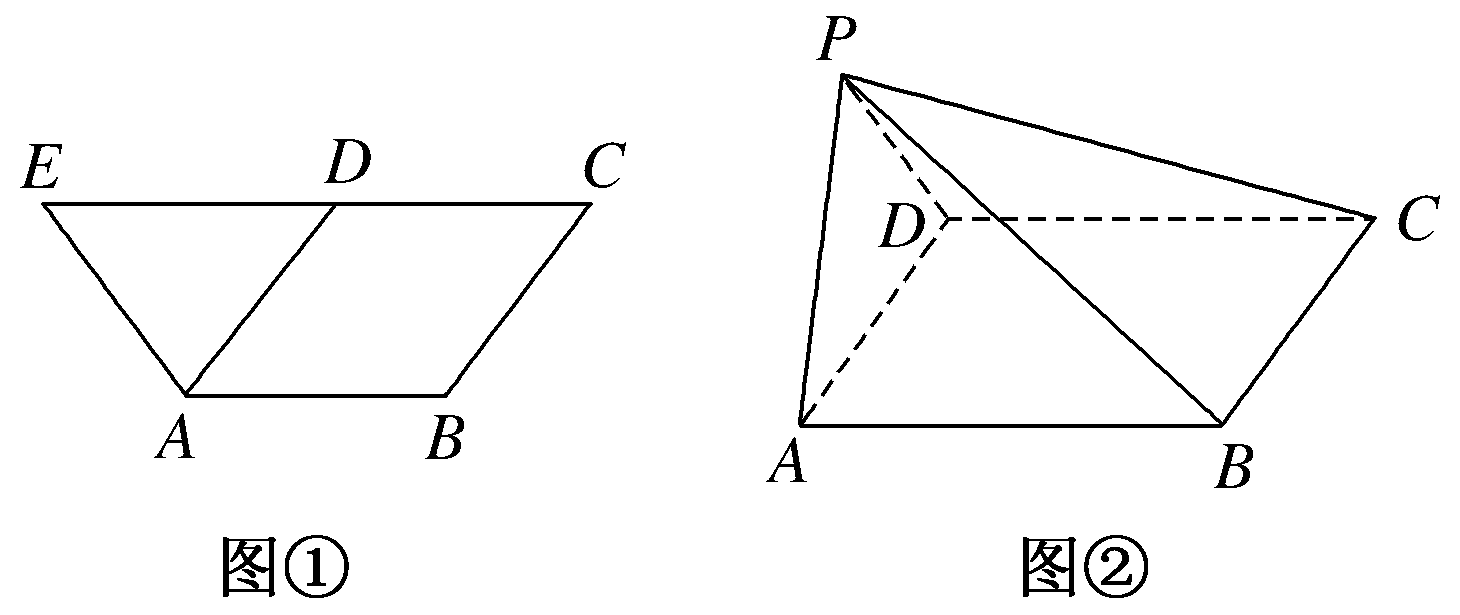 (1)求证：；(2)当时，求三棱锥的体积．20.（本小题满分12分）在平面直角坐标系中，点是圆上的动点，定点，线段的垂直平分线交于，记点的轨迹为.(1)求轨迹的方程；(2)若过点的直线与轨迹交于两点，在轴上是否存在点，使得为定值？若存在，求出点的坐标；若不存在，请说明理由．21．（本小题满分12分）已知函数.(1)求函数极值；请考生在第22、23题中任选一题做答，如果多做，则按所做的第一题计分．答题时用2B铅笔在答题卡上把所选的题号涂黑.22.（本小题满分10分）(选修4—4：坐标系与参数方程)在直角坐标系中，直线的参数方程为，以坐标原点为极点，轴正半轴为极轴，建立极坐标系，曲线的极坐标方程为.(1)求曲线的直角坐标方程．(2)若直线与曲线交于不同的两点，且，求实数的值．23.（本小题满分10分）(选修4—5：不等式选讲)已知函数，记不等式的解集为.（1）求；（2）设，证明：.2021年高三联合模拟考试数学（文科）参考答案                             选择题二、填空题三、解答题17．解：(1)设数列{an}的公差为d，由a2＋a3＋a4＝15得a3＝5，由a2是a1和a5的等比中项，得a＝a1·a5，2所以(5－d)2＝(5－2d)(5＋2d)，解得d＝0或d＝2，-----------------2分因为数列{an}为递增数列，所以d＝2.又a3＝5，所以a1＝1，------------4分所以an＝2n－1.------------------------------6分(2)bn＝＝＝，--------------8分所以Sn＝----------------10分＝＝.------------12分18．【解析】试验发现有80%的树苗成活，故不成活20株，未成活的树苗A，B株数之比为1：3.树苗未成活有5株，成活45株，树苗未成活有15株，成活35株，--------------2分（1）列联表如下：------------------------3分-------------5分故没有99%的把握认为二者有差异-------------6分（2）.---------------------8分.------------11分故可以用线性回归模型拟合.-----------------------12分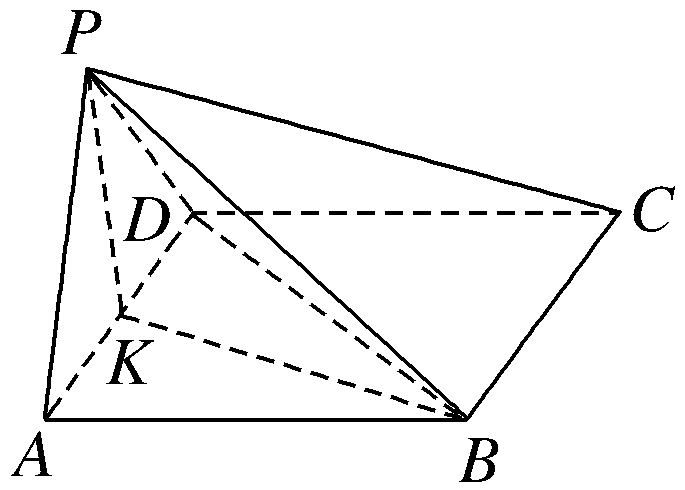 19． (1)证明：如图，取AD中点K，连接PK，BK，BD.在图①中，AB∥EC，AB＝EC，D是EC的中点，∴AB∥DC，又AB=DC∴四边形ABCD为平行四边形，∴∠DAB＝60°.∴∠EAD＝60°，AE＝AD＝BC.∴△EAD为等边三角形，∴PA＝PD，∵K为AD的中点，∴PK⊥AD.---------2分又AD＝AB，∠DAB＝60°，∴△ADB为等边三角形，则AB＝BD，则BK⊥AD.--------------4分又PK∩BK＝K，------------------5分∴AD⊥平面PBK，∴AD⊥PB.-------------------6分(2)由平面PAD⊥平面ABCD，平面PAD∩平面ABCD＝AD，PK⊂平面PAD，PK⊥AD，得PK⊥平面ABCD.----------------8分由AB＝BC＝4，∠ABC＝120°，得S△ABC＝4 .-----------10分又PK＝2 ，∴三棱锥C­PAB的体积VC­PAB＝VP­ABC＝×4 ×2 ＝8.------------12分20. 解：(1)由题得＋＝＝4，∴点Q的轨迹E是以F1，F2为焦点的椭圆，其中2a＝4,2c＝2∴a＝2，c＝1，b2＝a2－c2＝4－1＝3，故所求C的方程为＋＝1.-----------------------------4分(2)假设存在M，使得·为定值，联立得y2＋6my－9＝0，设A，B，则y1＋y2＝－，y1·y2＝－，----------------7分＝，＝，·＝·＋y1·y2＝y1·y2＋m＋2---------------------8分＝＋m＋(1－x0)2＝＋2.-----------9分要使上式为定值，即与m无关，应有＝－，--------------------10分解得x0＝，此时·＝－，-------------------11分所以，存在点M使得·＝－为定值．---------------12分21解：(1)f(x)的定义域为(0，＋∞)，f′(x)＝＋2ax＋2a＋1＝.若a≥0，则当x∈(0，＋∞)时，f′(x)>0，故f(x)在(0，＋∞)上单调递增，无极值．-------------2分若a<0，则当x∈时，f′(x)>0， f(x)在上单调递增；当x∈时，f′(x)<0，在上单调递减，f(x)有极大值为，无极小值--------------4分(2) 令，则．--------------5分由，故存在，使得，即 ． ---------------6分所以，当时，；当时，．故当时，函数有极小值，且是唯一的极小值，----------------7分故函数-------------9分，--------------------10分因为，所以，--------------11分故，即．--------------------12分22. 解：(1)因为2ρ2－ρ2cos2θ＝8，且ρ2＝x2＋y2，ρcos θ＝x，所以2(x2＋y2)－x2＝8，故曲线C的直角坐标方程为＋＝1.-------------------5分(2)将直线l的参数方程代入曲线C，得2＋22＝8，整理得4t2＋2at＋3a2－24＝0，由Δ＝2－16＝24>0，解得－4<a<4.设A，B所对应的参数分别为t1，t2，所以t1＋t2＝－，t1t2＝，所以＝＝＝＝＝3，解得a＝－2或a＝2.----------------------10分23.【解析】（1），由，解得，故.-----------------------5分（2）证明：因为，所以，，所以，所以.---------------------10分AB合计成活株数未成活株数合计50501000.050.0100.0050.0013.8416.6357.87910.828直径x1015202530单株售价y48101627题号123456789101112答案CDCDDBAACBDBAB合计成活株数453580未成活株数51520合计5050100